Your recent request for information is replicated below, together with our response.Under Freedom of Information (Scotland) Act, please provide a list of all the recorded and detected offences for the PA28 postcode area. Please provide the list of offences from the 1st of January 2023 to the 31st of December 2023.The requested information for the post code area of PA28 in the Argyll and West Dunbartonshire area is provided in tables 1 & 2 below: Table 1: Recorded Crimes, PA28 Postcode, Argyll and West Dunbartonshire1st January 2023 - 31st December 2023 (Calendar Year)Table 2: Detected Crimes, PA28 Postcode, Argyll and West Dunbartonshire1st January 2023 - 31st December 2023 (Calendar Year)All statistics are provisional and should be treated as management information. All data have been extracted from Police Scotland internal systems and are correct as at 29th January 2024.The Detected Offences are extracted using the Date Detected.Specified areas have been selected using GIS Mapping (based on the Grid East and Grid North).  Please note, not all records have a Grid East and Grid North.If you require any further assistance please contact us quoting the reference above.You can request a review of this response within the next 40 working days by email or by letter (Information Management - FOI, Police Scotland, Clyde Gateway, 2 French Street, Dalmarnock, G40 4EH).  Requests must include the reason for your dissatisfaction.If you remain dissatisfied following our review response, you can appeal to the Office of the Scottish Information Commissioner (OSIC) within 6 months - online, by email or by letter (OSIC, Kinburn Castle, Doubledykes Road, St Andrews, KY16 9DS).Following an OSIC appeal, you can appeal to the Court of Session on a point of law only. This response will be added to our Disclosure Log in seven days' time.Every effort has been taken to ensure our response is as accessible as possible. If you require this response to be provided in an alternative format, please let us know.Appendix: 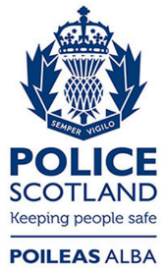 Freedom of Information ResponseOur reference:  FOI 24-0157Responded to:  xx February 2024PostcodeCrime Bulletin Category2023PA28Serious Assault (incl. culpable & reckless conduct - causing injury)2Domestic Abuse (of female)3Cruel & Unnatural treatment of children1Threats and extortion3Group 2 - Sexual Crimes21Housebreaking (incl. attempts) - dwelling house1Opening Lockfast Places - Motor Vehicle1Theft of a motor vehicle3Attempt theft of motor vehicle1Common theft13Theft by shoplifting18Fraud12Other Group 3 crimes2Vandalism (incl. reckless damage, etc.)30Culpable & reckless conduct (not firearms)6Carrying offensive weapons (incl. restriction)*3Handling bladed/pointed instrument*5Offensive weapon (used in other criminal activity)*3Bladed/pointed instrument (used in other criminal activity)1Production, manufacture or cultivation of drugs1Supply of drugs (incl. possession with intent)2Possession of drugs33Bail offences (other than absconding)12Other Group 5 crimes17Common Assault53Common Assault (of an emergency worker)15Breach of the Peace1Threatening and abusive behaviour90Racially aggravated harassment/conduct2Consume alcohol in designated place local bye-law7Other alcohol related offences4Other Group 6 offences22Dangerous driving offences5Drink, Drug driving offences incl. Failure to provide a specimen16Driving without a licence3Failure to insure against third party risks22Mobile phone offences1Driving Carelessly7Using a motor vehicle without test certificate3Other Group 7 offences20Total465Postcode Crime Bulletin Category2023PA28Serious Assault (incl. culpable & reckless conduct - causing injury)2Domestic Abuse (of female)1Cruel & Unnatural treatment of children1Group 2 - Sexual Crimes8Theft of a motor vehicle3Common theft3Theft by shoplifting19Fraud1Other Group 3 crimes1Vandalism (incl. reckless damage, etc.)11Culpable & reckless conduct (not firearms)4Carrying offensive weapons (incl. restriction)*2Handling bladed/pointed instrument*5Offensive weapon (used in other criminal activity)*2Bladed/pointed instrument (used in other criminal activity)1Production, manufacture or cultivation of drugs1Supply of drugs (incl. possession with intent)3Possession of drugs29Bail offences (other than absconding)10Other Group 5 crimes17Common Assault34Common Assault (of an emergency worker)15Breach of the Peace2Threatening and abusive behaviour75Racially aggravated harassment/conduct2Consume alcohol in designated place local bye-law7Other alcohol related offences4Other Group 6 offences16Dangerous driving offences5Drink, Drug driving offences incl. Failure to provide a specimen13Driving without a licence3Failure to insure against third party risks21Driving Carelessly6Using a motor vehicle without test certificate3Other Group 7 offences15Total345